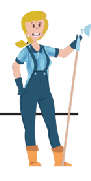 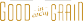 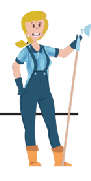 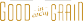 Granola Bar Marketing Strategy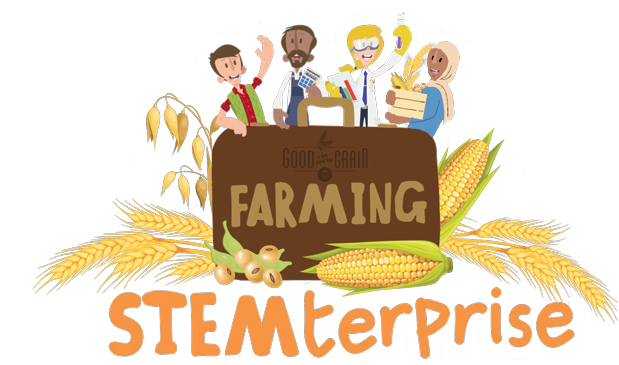 Granola bar/ VariableTasteTextureShapeSize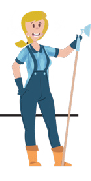 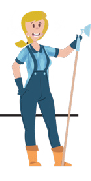 ABCDEProfit CalculationsBusiness Name, Logo, and SloganProduct Development IdeasMarket Research FindingsBusiness Name, Logo, and SloganDesign Sketch of ProductMarket Research FindingsPackaging DesignDesign Sketch of ProductProduct Name IdeasPackaging DesignPromotion Ideas